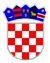 REPUBLIKA HRVATSKA VUKOVARSKO-SRIJEMSKA ŽUPANIJAOPĆINA NEGOSLAVCIOpćinski načelnikKLASA: 351-03/24-01/01URBORJ: 2196-19-01-24-01Negoslavci, 25.03.2024. godineIZVJEŠĆE O GOSPODARENJU OTPADOM OPĆINE NEGOSLAVCI ZA 2023. GODINU SADRŽAJ: UVODZakon o održivom gospodarenju otpadom utvrđuje mjere za sprječavanje ili smanjenje štetnog djelovanja otpada na ljudsko zdravlje i okoliš. Navedenim mjerama postiže se smanjenje količine otpada u nastanku i/ili proizvodnji, uređuje gospodarenje otpadom bez uporabe rizičnih postupaka po ljudsko zdravlje i okoliš, te potiče korištenje vrijednih svojstava otpada. Na području Općine Negoslavci prema rezultatima popisa stanovništva iz 2021. godine živi ukupo 983 stanovnika.  Realizacija navedenih ciljeva, prema Planu gospodarenja otpadom RH, obuhvaća određene mjere koje su u nadležnosti županije i one koje su u nadležnosti jedinica lokalne samouprave. Mjere u nadležnosti jedinica lokalne samouprave uključuju: provedbu kućnog kompostiranja (suradnja s FZOEU),nabavu opreme, vozila za odvojeno prikupljanje papira, kartona, metala, plastike, stakla i tekstila,izgradnja sortirnica - postrojenja za sortiranje odvojeno prikupljenog papira, kartona, metala, plastike, stakla i tekstila, izgradnja reciklažnih dvorišta,uvođenje naplate prikupljanja i obrade miješanog i biorazgradivog komunalnog otpada po količini (suradnja s MZOE),nabava opreme i vozila za odvojeno prikupljanje biootpada,izgradnja postrojenja za biološku obradu odvojeno prikupljenog biootpada,praćenje udjela biorazgradivog otpada u miješanom komunalnom otpadu,izgradnja i opremanje reciklažnih dvorišta za građevinski otpad, u suradnji sa županijom, i uz mogućnost privatnog ulaganja,uspostavljanje sustava gospodarenja muljem (suradnja s MZOE, Ministarstvom poljoprivrede, Hrvatskim vodama i isporučiteljem vodnih usluga),izrada Studije procjene količine otpada koji sadrži azbest po županijama (suradnja s HAOP-om),izgradnja odlagališnih ploha za odlaganje građevinskog otpada koji sadrži azbest (suradnja s županijom),izrada Plana zatvaranja odlagališta neopasnog otpada (suradnja s MZOE, HAOP-om i županijom),sanacija odlagališta neopasnog otpada,sanacija lokacija onečišćenih otpadom odbačenim u okoliš.provedba izobrazno-informativnih aktivnosti o održivom gospodarenju otpadom (suradnja s MZOE, FZOEU, HAOP-om, JLS i civilnim društvom),izobrazba svih sudionika uključenih u nadzor gospodarenja otpadom.PROVEDBA ZAKONSKIH OBVEZAGradovi i općine imaju zakonsku obvezu izrade i donošenja Plana gospodarenja otpadom koji treba biti usklađen s odredbama Zakona, propisa donesenih na temelju njega i PGO RH, te sukladno tome izradu godišnjih Izvješća o provedbi PGO RH na svom području. Plan gospodarenja otpadom za Općinu Negoslavci je donesen 25.05.2018. godine i vrijedi za razdoblje od 2018. do 2024. godine.STANJE U GOSPODARENJU OTPADOMGospodarenje otpadom obuhvaća djelatnosti sakupljanja, prijevoza, oporabe i druge obrade otpada. Ono također uključuje nadzor nad tim postupcima, nadzor i mjere koje se provode na lokacijama nakon zbrinjavanja otpada kao i radnje koje poduzima trgovac otpadom ili posrednik. Na području Općine Negoslavci ne postoje veće tvrtke koje odlažu veliku količinu otpada.3.2. Evidencija nastajanja otpadaNa području Općine Negoslavci je tijekom 2023. godine u raznim djelatnostima proizvedeno ukupno 312,9014 t otpada, od čega 312,7484 t neopasnog i 0,153 t opasnog otpada. U Tablici 1. predstavljene su količine proizvedenog neopasnog otpada po grupama, dok Tablica 2. prikazuje popis količina opasnog proizvedenog otpada u Općini Negoslavci za 2023. godinu po grupama otpada.Tablica 1. Količine prijavljenog nastalog neopasnog proizvodnog otpada u 2023. godiniTablica 2. Količine prijavljenog nastalog opasnog proizvodnog otpada u 2023. godini4. GOSPODARENJE OTPADOM4.1. Komunalni otpadNa području Općine Negoslavci organizirano se sakuplja komunalni otpad koji nastaje u kućanstvima i obrtima na području Općine. On se evidentira pri komunalnom poduzeću Komunalac d.o.o. Vukovar, koji obavlja djelatnost sakupljanja tog otpada. Otpad se sakuplja u plastičnim posudama volumena 120 litara po domaćinstvima, posudama od 240 i 1.100 litara na nekoliko mjesta na području Općine i jednom kontejneru od 7m3, te odlaže bez prethodne obrade na odlagalište. Organizirano se i odvojeno prikuplja papir i karton, plastika, staklo i biootpad na kućnom pragu. Miješani komunalni otpad odvozi se jednom tjedno, a glomazni otpad dva puta godišnje. Biološki otpad od svinjokolja se odlaže u kontejner od 1.000 litara i odvozi prema potrebi od strane Agroproteinka d.d. Sesvete i uništava spaljivanjem. Građevinski otpad melje Žrvanj d.o.o. Ivankovo te posipa po rupama na poljskim putevima na području Općine Negoslavci.U Tablici 3. prikazano je gospodarenje miješanim komunalnim otpadom i način obračuna troškova na području Općine Negoslavci za 2023. godinu. Miješanog komunalnog otpada u 2023. godini sa područja Općine Negoslavci za 2023. godinu odloženo je ukupno 181,4084 t. Tablica 3. Gospodarenje komunalnim otpadom na području Općine Negoslavci za 2023. godinu4.2. Odlagališta otpada i sanacija 	Na području Općine Negoslavci ne postoji odlagalište. Otpad se odlaže na odlagalište Vukovarsko-srijemske županije “Petrovačka dola”.5. PROVEDBA MJERA GOSPODARENJA OTPADOM ODREĐENIH PLANOM GOSPODARENJA OTPADOM RHŽupanije i JLS obvezni su na svom području osigurati uvjete i provedbu mjera za gospodarenje otpadom koje propisuju Vlada RH i MZOE. Njih definira Plan gospodarenja otpadom RH kojim su određeni ciljevi gospodarenja otpadom koje je potrebno postići do 2023. u odnosu na 2015. godinu. Mjere za ostvarenje ciljeva čiji su nosioci županija i JLS su sljedeći:5.1. Cilj 1 – unaprijediti sustav gospodarenja komunalnim otpadom1.1. Smanjiti ukupnu količinu proizvedenog komunalnog otpada za 5%Mjere koje potiču smanjenje ukupne količine proizvedenog komunalnog otpada uključuju poticanje stanovnika na kompostiranje u vlastitim kućnim komposterima ili u vlastitom vrtu (u ruralnim sredinama), te izobrazba djelatnika službi za komunalno redarstvo radi unaprijeđenja nadzora nad gospodarenjem otpadom. Na području Općine Negoslavci 2023. godine je podijeljeno svim domaćinstvima (ukupno 320) po jedan komposter. Edukacija građana o korištenju kompostera je provedena 30.03.2023. godine od strane Eko-menadžment d.o.o.. Posebna izobrazba komunalnog redara nije provedena.1.2. Izdvojeno prikupiti 60% mase proizvedenog komunalnog otpada (papir, staklo, plastika, metal, biootpad, itd.)Za ostvarenje ovog cilja potrebno je osigurati odgovarajuću infrastrukturu za odvojeno prikupljanje pojedinih vrsta komunalnog otpada (papir, staklo, plastika, metal, biootpad, glomazni otpad i dr.).  Jedinice lokalne samouprave prema Zakonu imaju obavezu osiguranja uspostave minimalnog broja reciklažnih dvorišta ili mobilnih jedinica, ovisno o broju stanovnika. Uslugu prikupljanja i obrade miješanog i biorazgradivog komunalnog otpada obaveza je za JLS, a naplata se vrši po količini predanog otpada. Uspostavljen je sustav razvrstavanja otpada na kućnom pragu: papir i karton, staklo i plastika. Općina Negoslavci ne posjeduje reciklažno dvorište, nego se jednom mjesečno vršio odvoz putem mobilnog reciklažnog dvorišta od strane Komunalac d.o.o.. Glomazni otpad se odvozi dva puta godišnje. Tablica 5. Mjere za odvojeno prikupljanje komunalnog otpada1.3. Odvojeno prikupiti 40% mase proizvedenog biootpada koji je sastavni dio 	komunalnog otpadaBiootpad predstavlja biološki razgradivi otpad iz vrtova i parkova, hranu i kuhinjski otpad iz kućanstava, ugostiteljskih i maloprodajnih objekata, te slični otpad iz proizvodnje prehrambenih proizvoda. Za odvojeno prikupljanje biootpada potrebno je na razini JLS osigurati opremu i vozila za njihovo odvojeno prikupljanje, te izgraditi postrojenja za njihovu biološku obradu. U tim postrojenjima se biootpad aerobno (kompostište) ili anaerobno razgrađuje te proizvodi kompost, digestat ili bioplin. Ovom mjerom se dodatno smanjuje i ukupna količina odloženog otpada na odlagališta. Na području Općine Negoslavci je postavljen kontejner u svrhu odlaganja i odvoza otpada životinjskog porijekla. Ovaj otpad se odlaže posebno u doba svinjokolja na području Općine i odvozi se prema potrebi tj. kada se napuni kontejner. U procesu je uspostava kompostera po svakom domaćinstvu na području Općine Negoslavci radi razgradnje i raspolaganja biljnog biološkog otpada.1.4. Odložiti na odlagališta manje od 25% mase proizvedenog komunalnog otpadaOdvojeno odloženi miješani komunalni otpad u 2023. godini iznosio je 57,98% od ukupno prikupljenog otpada. U 2023. godini je na mobilnim reciklažnim dvorištima sakupljeno 0,698 t otpada. 5.2. Cilj 2. Unaprijediti sustav gospodarenja posebnim kategorijama otpadaU sustave gospodarenja posebnim kategorijama otpada spadaju: gospodarenje građevinskim otpadom, otpadnim muljem iz uređaja za pročišćavanje otpadnih voda i građevinskim otpadom koje sadrži azbest. Žrvanj d.o.o. uglavnom redovito vrši mljevenje građevinskog otpada i sadržaj posipa po rupama na poljskim putevima na području Općine, međutim, 2023. godine nije izvršio navedenu uslugu. U planu je usluga u 2024. godini. 5.3. Cilj 3. Sanacija lokacija onečišćenih otpadomMjere sanacija lokacija onečišćenih otpadom i sanacija odlagališta neopasnog otpada u nadležnosti su jedinica lokalne samouprave. Na području Općine Negoslavci je postojalo divlje odlagalište “Grabovo”. Divlje odlagalište je sanirano krajem 2022. godine od strane Cestorad d.d. Vinkovci. Radi prevencije naknadnog odlaganja na toj lokaciji 2023. godine je postavljen videonadzor na tom području.Tablica 6. Mjere sanacija lokacija onečišćenih otpadom5.4. Cilj 4. Kontinuirano provoditi izobrazno informativne aktivnostiSukladno "Programu izobrazno-informativnih aktivnosti o održivom gospodarenju otpadom" koje je donijelo Ministarstvo zaštite okoliša i energetike u prosincu 2017. godine definirane su aktivnosti koje JLS trebaju provoditi za javnost, a vezane su za područje održivog gospodarenja komunalnim otpadom. Uz to je također nužno provoditi i izobrazbu djelatnika službi za komunalno redarstvo, a koji su uključeni u nadzor gospodarenja otpadom. 2023. godine (30.03.2023.) je provedena edukacija građana o razvrstavanju otpadom i kompostiranju od strane Eko-menadžment d.o.o.. U planu je provedba edukacije komunalnog redara. Tablica 7. Pregled provedenih izobrazno- informativnih aktivnosti u 2022. godini6. PRILOZI- Zaključak o usvajanju Izvješća o izvršenju Plana gospodarenja otpadom.Grupa otpada:Količina (t)02 00 00 – Otpad iz poljoprivrede, vrtlarstva, proizvodnje vodenih kultura, šumarstva, lova i ribolova i pripremanja hrane i obrade4,1703 00 00 – Otpad od prerade drveta i proizvodnje ploča i namještaja, celuloze, papira i kartona127,1404 00 00 – Otpad iz kožarske, tekstilne i krznarske industrije08 00 00 – Otpad od proizvodnje formulacija, prodaje i primjene premaza (boje, lakovi i staklasti emajl) ljepila, sredstva za brtvljenje i tiskarskih boja10 00 00 – Otpad iz termičkih procesa12 00 00 – Otpad od oblikovanja i površinske fizičko-kemijske obrade metala i plastike15 00 00 – Otpadna ambalaža; apsorbensi, materijali za brisanje i upijanje, filtarski materijali i zaštitna odjeća koja nije specifirana na drugi način16 00 00 – Otpad koji nije drugdje specificiran0,03 17 00 00 – Građevinski otpad i otpad od rušenja objekata (uključujući i otpad iz iskapanja onečišćenog tla)18 00 00 – Otpad koji nastaje kod zaštite zdravlja ljudi i životinja i/ili srodnih istraživanja (osim otpada iz kuhinja i restorana koji ne potječe iz neposredne zdravstvene zaštite)19 00 00 – Otpad iz uređaja za obradu otpada, gradskih otpadnih voda i pripremu pitke vode i vode za industrijsku uporabu20 00 00 – Komunalni otpad (otpad iz domaćinstava, trgovine, zanatstva i slični otpad iz proizvodnih pogona i institucija), uključujući odovojeno prikupljene frakcije181,4084 UKUPNO:	312,7484 Grupa otpada:Količina (t)02 00 00 – Otpad iz poljoprivrede, vrtlarstva, proizvodnje vodenih kultura, šumarstva, lova i ribolova i pripremanja hrane i obrade03 00 00 – Otpad od prerade drveta i proizvodnje drvnih panela i namještaja, celuloze, papira i kartona06 00 00 – Otpad iz anorganskih kemijskih procesa07 00 00 – Otpad iz organskih kemijskih spojeva08 00 00 – Otpad od proizvodnje formulacija, prodaje i primjene premaza (boje, lakovi i staklasti emajl) ljepila, sredstva za brtvljenje i tiskarskih boja11 00 00 – Otpad od kemijske površinske obrade i prevlačenja metala i drugih materijala; hidrometalurgije obojenih metala12 00 00 – Otpad od mehaničkog oblikovanja, te fizikalne i mehaničke obrade metala i plastike 13 00 00 – Otpadna ulja i otpad od tekućih goriva (osim jestivog ulja i otpada grupe 05, 12, 19)14 00 00 – Otpadna organska otapala, rashladni i potisni mediji (osim 07 00 00 i 08 00 00)15 00 00 – Otpadna ambalaža; apsorbensi, materijali za brisanje i upijanje, filtarski materijali i zaštitna odjeća koja nije specifirana na drugi način0,054 16 00 00 – Otpad koji nije drugdje specificiran17 00 00 – Građevinski otpad i otpad od rušenja objekata (uključujući i otpad iz iskapanja onečišćenog tla)18 00 00 – Otpad koji nastaje kod zaštite zdravlja ljudi i životinja i/ili srodnih istraživanja (isključujući otpad iz kuhinja i restorana koji ne potječe iz neposredne zdravstvene zaštite)19 00 00 – Otpad iz uređaja za obradu otpada, gradskih otpadnih voda i pripremu pitke vode i vode za industrijsku uporabu20 00 00 – Komunalni otpad (otpad iz domaćinstava, trgovine, zanatstva i slični otpad iz proizvodnih pogona i institucija), uključujući odovojeno prikupljene frakcije0,099 UKUPNO:0,153 Grad/OpćinaBroj stanovništva  obuhvaćen organiziranim sakupljanjem otpadaSakupljačMjesto odlaganja otpadaKoličina otpada (t) odložena na odlagališteNačin obračuna troškovaNegoslavci983Komunalac d.o.o.  Vukovar Petrovačka dola181,4084 Naplata po korisnikuNegoslavci983Agroproteinka d.d. Sesvete, samo otpad od svinjokoljaSpaljivanje4,17 spaljenog otpadaNaplata po odvozu, plaća OpćinaGrad/OpćinaNabava opreme i vozila za odvojeno prikupljanje papira, kartona, metala, stakla, plastike i tekstilaObveza izgradnje RDNaplata troškova gospodarenja otpadom (prikupljanje i obrade miješanog i biorazgradivog komunalnog otpada)Negoslavci- osigurani spremnici za razvrstavanje otpada svakom domaćinstvu (320),- osigurano je 5 spremnika od 240 litara na 5 mjesta na području Općine i 1.100 litara  (7 spremnika) na 4 mjesta na području Općine,- kontejner za odlaganje otpada (7 m3) na području groblja,- kontejner u vrijeme sezone svinjokolje,- mobilno reciklažno dvorište za naselje jednom mjesečno, Ne. Mobilno reciklažno dvorište  jednom mjesečno.Po broju pražnjenjaGrad/OpćinaOdlagališteAktivnosti na sanaciji odlagalištaLokacije onečišćene otpadomUklanjanje otpada odbačenog u okolišNegoslavciDivlje odlagalište “Grabovo”Sanacija je izvršena krajem 2022. godinek.č. br. 1937/1 i 1937/2, k.o. Negoslavci, saniranoSanacija je  izvršena od strane  Cestorad d.d. Vinkovci sukladno Ugovoru o sanaciji 2022. godine. 2023. godine radi prevencije naknadnog odlaganja na toj lokaciji, postavljen  je videonadzor na tom području.Općina/GradInformativna publikacija o gospodarenju otpadomSpecijalizirani prilog u medijima (televizija i radio)Uspostava mrežne stranice o gospodarenju otpadomEdukacija o gospodarenju otpadomObilježavanje datuma vezanih za zaštitu okolišaNegoslavciDaNeSlužbena web stranica Općine Negoslavci DaNe